Resoluciones #045 - #059Resoluciones #045 - #059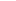 